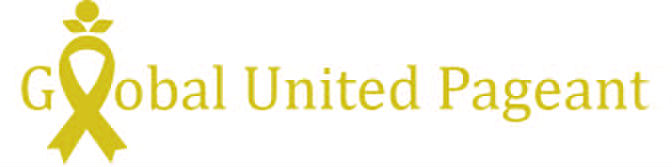 RULES and REGULATIONSThis section covers the rules and regulations for participation in the Global United Pageant ™ Programs.RULES AND REGULATIONS FOR THE GLOBAL UNITED PAGEANT PROGRAMSAll issues regarding eligibility shall be determined by the Global United Pageant's Executive Director.  Entrant agrees to provide an original copy of her marriage license to verify marital status upon request. The Global United Pageant reserves the right to refuse entry into the Pageant to anyone for any reason. All pageant categories may be split into more divisions or combined at the discretion of Global United Pageant. Contestants will be assigned titles, after acceptance of their application, on a first come, first serve basis. Each contestant's title will start with their country of representation and then move to the state, then city, then county (where applicable).Titles are assigned upon receipt of paperwork, photo(s) and payment of required fee. Global United Pageant retains full authority for all decisions regarding the assignment of titles to contestants competing for the Global United Pageant Finals.Given that sashes, prizes etc are tallied and ordered upon delegate’s payment upon entry, under NO circumstances will a refund be awarded to any delegate. It is not a requirement for contestants to speak English, but those who do not speak English are to provide their own translator for all pageant events. This includes any form of sign language. Former winners of the titles Teen/Miss, Mrs, Ms, Classic, Senior, Elegant Ms. Global United (Exquisite, Heart, and Spirit do not apply in this circumstance) are not able to compete in the same division, but may re-enter once they become eligible for a different division. Entering contestants may have contractual obligations with another agency, but that contract does not permit the use of the name of the Global United Pageant in any manner. Global United LIVE international pageant winners must make at least 12 appearances during the year of reign. If accepted as a contestant, a deposit reserves her title for the pageant year. Entrant must complete payment in full one month before the pageant finals regardless of her participation in the finals. NO REFUNDS ARE GIVEN IF DELEGATE CANNOT COMPLETE THEIR OWN ENTRY IN ANY CIRCUMSTANCE.Upon disqualification or relinquishment of a title for whatever reason, contestants must return all prizes in new or like-new condition. If a contestant is unable to return items in like-new condition, responsibility of replacement and cost resides with the contestant.Global United Pageant and pageant personnel are not responsible for injury or theft directly or indirectly related to the Pageant, or travel to and from. Global United Pageant is not responsible for negligence or fraud at the hands of pageant sponsors, judges, vendors, host hotel, or any other participant providing products or services to Contestants in relation to the Global United Pageant.By submitting the entry form and fee(s), delegate agrees to abide by and actively practice all policies, rules and regulations written by the Global United Pageant™.  Participation in the Pageant indicates acceptance of and agreement to abide by all policies; rules and regulations as set forth by the Pageant.  Delegate states that all information submitted to the Global United Pageant™ is truthful and accurate.  Information which is intentionally falsified will be considered a failure to comply with the policies and may result in immediate disqualification and forfeiture of prizes won without benefit of refund at the discretion of the Pageant.Limitation of Liability and Responsibility:1.  Global United Pageant™, its officers, employees, and pageant personnel are not responsible for accidents, injury or theft directly or indirectly related to the Global United Pageant™.2.  Global United Pageant™ is not responsible for negligence or fraud at any time, at the hands of pageant sponsors, judges, contracted vendors, or any other person providing products or services to delegates at or in any relation to the Global United Pageant™.3.  Global United Pageant™ is not responsible for negligence or fraud on the part of the host hotel, its sponsors, or related parties.4.  Global United Pageant™ is not responsible for arranging travel or accommodations and is not responsible for intervening, or resolving, disputes surrounding travel to or for the Global United Pageant™ competition.5.  Global United Pageant™ is not responsible for providing an interpreter for delegates who do not speak or understand English.  This includes contestants who communicate through the use of sign language.6.  Global United Pageant™ is not responsible for loss, theft, or damage caused to any and all prizes, gifts, and awards after said items become the property of entrant or winner. 7.  Delegate agrees to replacement and/or repair costs to lost, stolen, or damaged items including but not limited to: crown/tiara, sash, plaques, trophies, etc.8.  Prizes are subject to sponsor participation.  Global United Pageant™ is not responsible for this participation or products, cost or replacement.Agreement:By submitting the entry form and fee(s), delegates agree to abide by all policies, rules and regulations set forth by the Global United Pageant™.  Participation in the Global United  Pageant™ indicates acceptance of all policies; rules and regulations as set forth by the Global United Pageant™.  Delegate affirms that all information submitted to the Global United Pageant™ is truthful and accurate.  Information which is intentionally falsified will constitute a failure to comply with the policies and may result in immediate disqualification and/or forfeiture of prizes won without benefit of refund, either in full or in part, at the sole discretion of the Global United Pageant™.